PROPUESTALas Administraciones Miembros de la APT proponen lo siguiente:PLAN ESTRATÉGICO (versión propuesta por el GADT)MOD	ACP/22A15/1Proyecto de contribución del UIT-D al Plan Estratégico de la UIT 
para 2020-2023: objetivos, resultados y productosMotivos:	Las Administraciones Miembros de la APT han redactado el documento con proposiciones de enmienda a las Contribuciones del UIT-D al Plan Estratégico de la UIT para ofrecer un instrumento simple, completo y funcional con el que alcanzar los objetivos estratégicos de la UIT consolidados por Resultados acordados mediante la aplicación de Productos.______________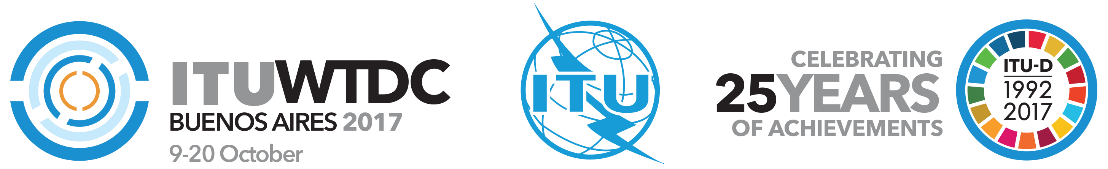 Conferencia Mundial de Desarrollo de las Telecomunicaciones 2017 (CMDT-17)Buenos Aires, Argentina, 9-20 de octubre de 2017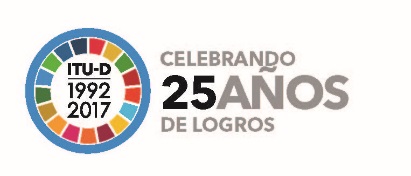 SESIÓN PLENARIASESIÓN PLENARIAAddéndum 15 al
Documento WTDC-17/22-S29 de agosto de 2017Original: inglésAdministraciones de la Telecomunidad Asia-PacíficoAdministraciones de la Telecomunidad Asia-PacíficoAdministraciones de la Telecomunidad Asia-PacíficoRevisión de la contribución del UIT-D al 
plan estratégico de la UIT para 2020-2023Revisión de la contribución del UIT-D al 
plan estratégico de la UIT para 2020-2023Revisión de la contribución del UIT-D al 
plan estratégico de la UIT para 2020-2023Área prioritaria:	–	Plan EstratégicoResumen:La Telecomunidad Asia-Pacífico (APT) ha colaborado en el proyecto de Contribución del UIT-D para el Plan Estratégico de la UIT para 2020-2023.Este documento es una versión revisada del primer anteproyecto de Contribución del UIT-D al proyecto de Plan Estratégico de la UIT para el periodo 2020-2023 que fue elaborado por el Grupo por Correspondencia del GADT sobre el Plan Estratégico, el Plan Operacional y la Declaración (GC-PEPOD) y que se presentó al GADT-15 el mes de abril de 2015 como informe de situación.Resultados previstos:El objeto del presente documento es contribuir a la consecución del Plan Estratégico de la UIT para 2020-2023.Referencias:TDAG16-21/10Área prioritaria:	–	Plan EstratégicoResumen:La Telecomunidad Asia-Pacífico (APT) ha colaborado en el proyecto de Contribución del UIT-D para el Plan Estratégico de la UIT para 2020-2023.Este documento es una versión revisada del primer anteproyecto de Contribución del UIT-D al proyecto de Plan Estratégico de la UIT para el periodo 2020-2023 que fue elaborado por el Grupo por Correspondencia del GADT sobre el Plan Estratégico, el Plan Operacional y la Declaración (GC-PEPOD) y que se presentó al GADT-15 el mes de abril de 2015 como informe de situación.Resultados previstos:El objeto del presente documento es contribuir a la consecución del Plan Estratégico de la UIT para 2020-2023.Referencias:TDAG16-21/10Área prioritaria:	–	Plan EstratégicoResumen:La Telecomunidad Asia-Pacífico (APT) ha colaborado en el proyecto de Contribución del UIT-D para el Plan Estratégico de la UIT para 2020-2023.Este documento es una versión revisada del primer anteproyecto de Contribución del UIT-D al proyecto de Plan Estratégico de la UIT para el periodo 2020-2023 que fue elaborado por el Grupo por Correspondencia del GADT sobre el Plan Estratégico, el Plan Operacional y la Declaración (GC-PEPOD) y que se presentó al GADT-15 el mes de abril de 2015 como informe de situación.Resultados previstos:El objeto del presente documento es contribuir a la consecución del Plan Estratégico de la UIT para 2020-2023.Referencias:TDAG16-21/10ObjetivosD.1 Coordinación: Fomentar la cooperación internacional y el acuerdo para las cuestiones de desarrollo de las telecomunicaciones/TIC D.2 Infraestructura de telecomunicaciones/TIC moderna y segura: Fomentar el desarrollo de la infraestructura y los servicios, incluida la instauración de la confianza y la seguridad en el uso de las telecomunicaciones/TIC D.3 Entorno habilitador: Fomentar un entorno político y reglamentario habilitador que propicie el desarrollo sostenible de las telecomunicaciones/TIC D.4 Sociedad Digital inclusiva: Fomentar el desarrollo y la utilización de las telecomunicaciones/TIC y aplicaciones para empoderar a la gente y a las sociedades a efectos del desarrollo socioeconómico y la protección del medio ambienteResultadosD.1-1: Proceso de examen mejorado y mayor nivel de acuerdo sobre el proyecto de contribución del UIT-D al proyecto de Plan Estratégico de la UIT, la Declaración de la Conferencia Mundial de Desarrollo de las Telecomunicaciones (CMDT) y el Plan de Acción de la CMDTD.1-2: Evaluación de la implementación del Plan de Acción y del Plan de Acción de la CMSID.1-3: Mejora del intercambio de conocimientos, del diálogo y las asociaciones entre Estados Miembros, Miembros de Sector, Asociados, Instituciones Académicas y otras partes interesadas sobre las cuestiones de telecomunicaciones/TICD.2-1: Mejora de la capacidad de los miembros de la UIT para poner a disposición infraestructuras y servicios de telecomunicaciones/TIC resistentes, incluidas la banda ancha y la radiodifusión, la reducción de la disparidad en materia de normalización, la conformidad e interoperabilidad y la gestión del espectroD.2-2: Mejora de la capacidad de los miembros de la UIT para responder de manera efectiva y desarrollar estrategias y capacidades nacionales, incluidas actividades de capacitaciónD.2-3: Capacidad reforzada de los Estados Miembros para aprovechar las telecomunicaciones/TIC para la  de catástrofe y las telecomunicaciones de emergenciaD.3-1: Capacidad reforzada de los Estados Miembros para desarrollar marcos políticos, jurídicos y reglamentarios habilitadores que sean propicios para el desarrollo de las telecomunicaciones/TICD.3-2: Capacidad reforzada de los Estados Miembros para producir estadísticas de TIC de alta calidad y comparables a escala internacional sobre la base de normas y métodos concertadosD.3-3: Mejora de la capacidad humana e institucional de los miembros de la UIT para aprovechar plenamente el potencial de las telecomunicaciones/TICD.3-4: Capacidad reforzada de los miembros de la UIT para integrar la innovación de las telecomunicaciones/TIC en los programas nacionales de desarrolloD-4-1: Mejora del acceso y la utilización de las telecomunicaciones/TIC en los países menos adelantados (PMA), los pequeños estados insulares en desarrollo (PEID), los países en desarrollo sin litoral (PDSL) y los países con economías en transiciónD.4-2: Capacidad mejorada de los miembros de la UIT para aprovechar las aplicaciones de TIC, incluidas las móviles, en áreas de alta prioridad (p.e. salud, agricultura, comercio, gobernanza, educación, finanzas)D.4-3: Capacidad reforzada de los miembros de la UIT para elaborar estrategias, políticas y prácticas en pro de la inclusión digital, especialmente para las personas con necesidades específicasD.4-4: Capacidad mejorada de los miembros de la UIT para elaborar estrategias y soluciones de TIC en materia de adaptación al cambio climático y mitigación del mismoProductosD.1-1 Conferencia Mundial de Desarrollo de las Telecomunicaciones (CMDT) e Informe final de la CMDTD.1-2 Reuniones Preparatorias Regionales (RPR)e Informes finales de las RPRD.1-3 Grupo Asesor de Desarrollo de las Telecomunicaciones (GADT) e Informe del GADT para el Director de la BDT y la CMDTD.1-4 Comisiones de Estudio y Directrices, Recomendaciones e Informes de las Comisiones de EstudioD.1-5 Plataformas para la coordinación regional, incluidos los Foros Regionales de Desarrollo (FRD) NuevoD.1-6 Plataformas, productos y servicios de asociaciónD.2-1 Productos y servicios relativos a la infraestructura y los servicios de telecomunicaciones/TIC, incluidas la banda ancha y la radiodifusión, la reducción de la disparidad en materia de normalización, la conformidad e interoperabilidad y la gestión del espectroD.2-2 Productos y servicios relativos al desarrollo de la confianza y la seguridad en el uso de las telecomunicaciones/TICD.2-3 Productos y servicios relativos a la catástrofe y las telecomunicaciones de emergenciaD.3-1 Productos y servicios relativos a política y reglamentación de las telecomunicaciones/TICD.3-2 Productos y servicios relativos a las estadísticas de telecomunicaciones/TICD.3-3 Productos y servicios relativos a la capacitación humana e institucionalD.3-4 Productos y servicios relativos a la innovación de las TICD.4-1 Productos y servicios relativos a la ayuda concentrada a los PMA, los PEID, los PDSL y los países con economías en transiciónD.4-2 Productos y servicios relativos a aplicaciones de TIC D.4-3 Productos y servicios relativos a la inclusión digital de las personas con necesidades especialesD.4-4 Productos y servicios relativos a las TIC para la adaptación al cambio climático y la mitigación del mismo